Конспект  НОД по математике в старшей группе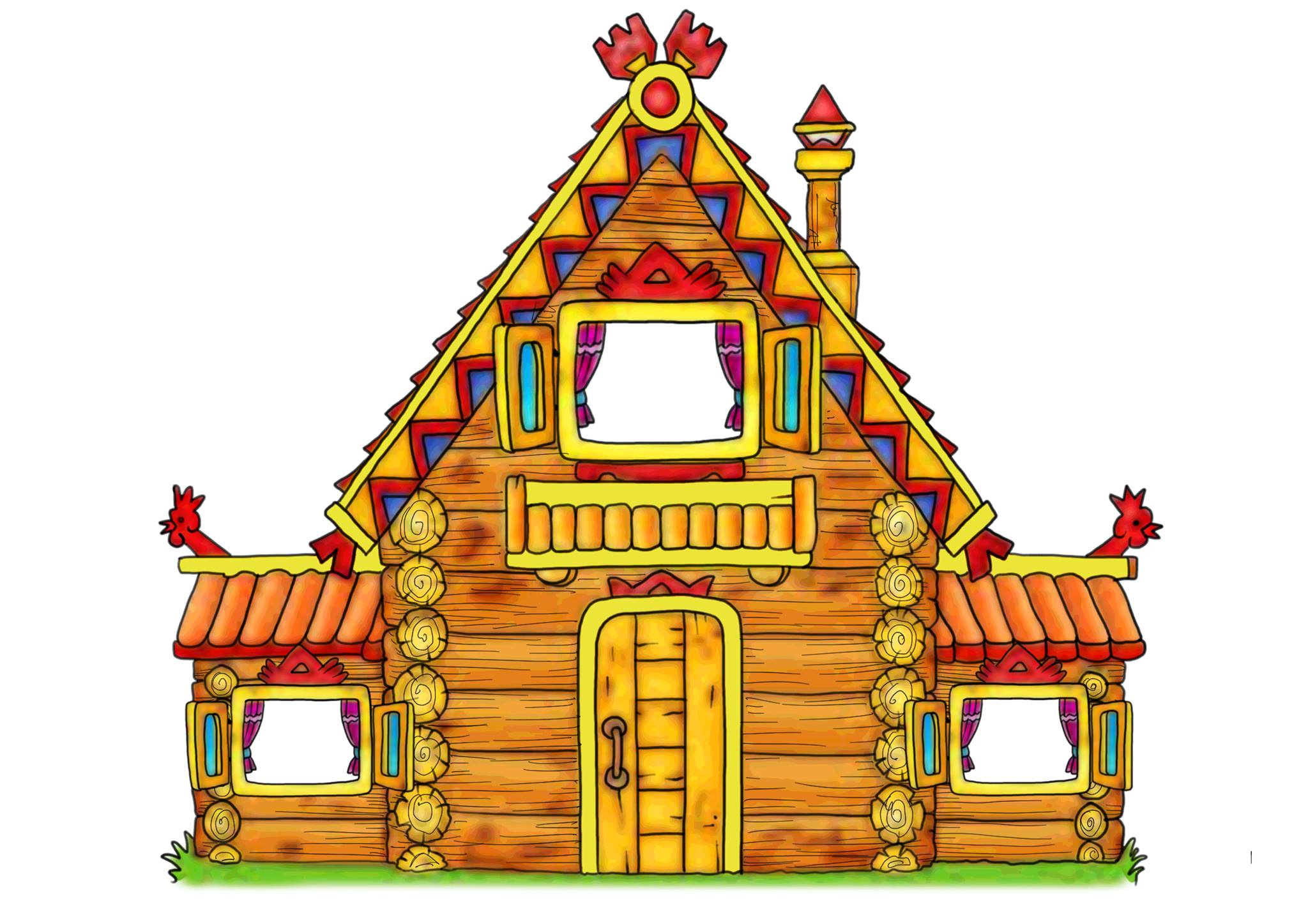 Выполнила: воспитатель МБДОУ ЦРР д/с «Лира»Чеклецова Ю.В.г.Оса 2016Конспект открытого занятия по математике в старшей группе«Построим теремок»»Цель: - закрепить количественный и порядковый счет  в пределе 10- сравнить предметы по величине- развивать способность устанавливать простейшие связи между предметами- закрепить умение измерять длину с помощью условной мерки- развивать смекалку, находчивостьМатериал к занятию:- домики для зверей одинаковой формы, цвета, но разных размеров, разрезные на несколько частей- домики одинаковой формы, размера, но разные по цвету- карточки на каждого ребенка (соединив цифры, дети обнаруживают елку)- плоскостные изображения морковок разной формы, цвета и размера.- лабиринтыХод занятия:Ребята, вы конечно знаете сказку «Теремок». Напомните мне, пожалуйста,  чем она заканчивается (ответы детей).Наша сказка на этом только начинается. Погоревали звери, погоревали и решили построить сообща каждому по домику.- Сколько домиков им нужно построить?Вот медведь считает зверейОт труда медведь вспотел,Он считать ведь не умелПомоги ему скорейПосчитай ка всех зверей-давайте считать вместе - для мышки-норушки -1 домик- для лягушки –квакушки –второй домик- для зайки- побегайки – третий- для лисички – сестрички – 4- для волка – 5- для мишки – 6 домикПравильно домиков нужно построить – 6Дети, помогите построить зверюшкам дома. Построили домики, но как же расселить зверей? Как вы считаете, в какой домик нужно поселить мышку –норушку?( воспитатель называет зверей, а дети говорят, в какой домик поселят их)А вот вам задачка посложнее. Посмотрите домики все одинакового размера, но чем-то они отличаются. Чем же ? назовите цвета домиков. Сможете ли вы теперь помочь зверятам поселиться в домики. Нужно будет не только сказать , в какой домик поселится тот или иной зверь, но и объяснить почему вы так решили.Стали звери жить отдельно, но очень скоро начали скучать. Поэтому они решили собираться вместе по вечерам, загадывать друг другу загадки и решать интересные задачки. Вот и вам они прислали письма с заданиями.- Мышка-норушка просит вас найти выход из лабиринта.-Лягушка-квакушка просит отгадать, какое дерево растет возле ее домика, для этого вы должны соединить все точки от 1до 9.-Зайчик – побегайчик предлагает стать вам волшебниками и проделать волшебные превращения с любимым лакомством морковкой. Превращения начинаем с прямоугольной большой красной морковкой.Нужно сначала изменить цвет, потом размер, форму( большая красная морковка- большая оранжевая морковка- маленькая, прямоугольная, оранжевая морковка- прямоугольная, маленькая, оранжевая морковка)Вот какие вы волшебники:Прямоугольная, большая красная морковка превратилась в треугольную, маленькую, оранжевую морковку.- Лисичка сестричка предлагает вам решить задачи:1.Шла лисичка вдоль тропинкиИ несла грибов в корзинке5опят и 5 лисичекДля лисят и для лисичек.2. 3больших ,3 маленькихМаленьких, удаленькихЦелая семья опятСколько их на пне сидят?3. 6веселых медвежатЗа малиной в лес спешатНо один из них усталОт товарищей отсталА теперь ответ найдиСколько мишек впереди.4.Росли 2 березы, на каждой березе по 2 ветки, на каждой ветке по 2 груши. Сколько всего груш?Волк просит вас найти самый высокий гриб и раскрасить его (дети измеряют грибы условной меркой  и находят самый  высокий гриб).- Медведь предлагает вам игру «Игробол» (дети встают в круг, отвечают на  вопросы воспитателя)- назовите соседей числа 6,7,9.- сосчитай от 2 до 8; от 9 до 3.- назови геометрические фигуры;- назови части суток;- сколько у 5 коров хвостов;- один ослик нес 10 кг. сахара, а другой ослик 10кг. ваты. У кого поклажа была тяжелее?- как получить 4, 6, 8.- под каким деревом прячется заяц во время дождя?   Ребятки вы сегодня очень старались, выполняли задания на смекалку и сообразительность.